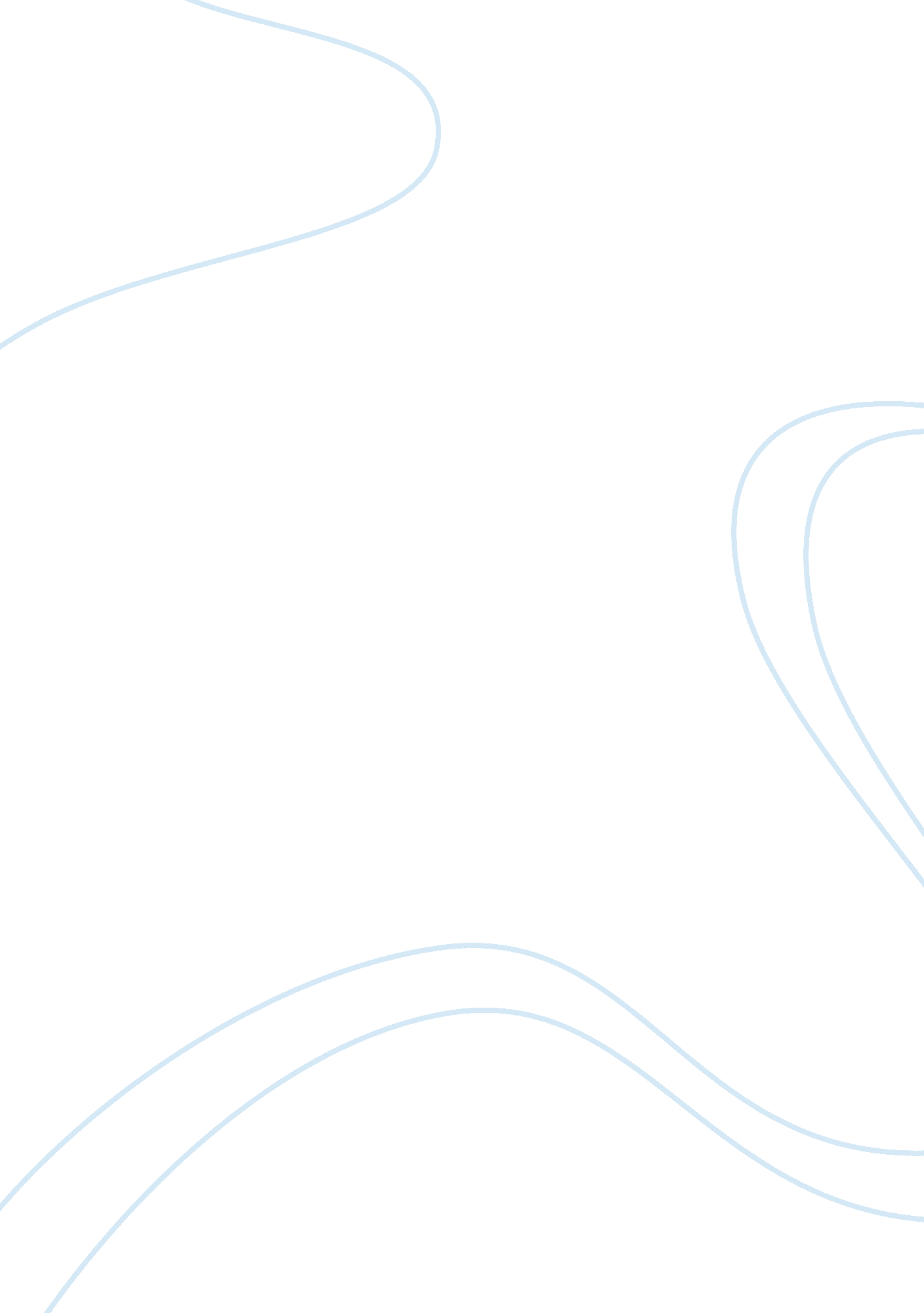 Determinants of the value of computers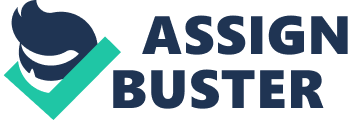 Market is represented as a gathering place of consumers and sellers that a good/service is obtainable purchasable by producers and purchased by shopper (Blake, 1993). Business managed by the laws of offer and demand, not restrained by management interference, regulation or grant is best as referred to as free market. A free economic system may be a system during which the distribution for resources is set solely by their offer and therefore the demand for them. this can be primarily a theoretical thought as each country, even capitalist ones, places some limitations on the possession and exchange of commodities. The market equilibrium happens at the value wherever consumer’s temperament to demand is capable firm’s temperament to produce (Begg and Ward, 2007) In alternative words the connection between the demand and provide determines the equilibrium position of a specific smart or a service within the market place wherever no economic forces area unit being generated to alter the case. For a specific smart within the market this position is alleged to be existed once there’s no excess demand and excess offer. In alternative words demand ought to be capable offer. HISTORY ON COMPUTERS Computers were seen as technically superior product that were sold-out initial to its domestic market, then to alternative technically developed countries. Moment in time, it’s being foreign to the developing countries and that eventually made by their voters. For international trade, the long-run pattern is that the trades among countries area unit being largely influenced by product innovation (invention) and sequent diffusion. The diffusion for pc product is therefore fast and cogent that it’s currently become virtually not possible to finish a task within the geographic point or colleges while not the help of a pc each within the develop and developing countries. Supply and demand, in recent social science, area unit factors that area unit thought to work out value, by showing a relationship between the quantity of a given article of trade makers WHO anticipate to sell at a definite value (in alternative words supply), and therefore the quantity of that article of trade that customers area unit ready to shop for (in alternative words demand). to produce suggests that manufacturing variable amounts of a good/service that producers to be sold-out at totally different prices; normally, higher costs may lead to a larger offer. Demand refers to the amount of an honest that’s requested by shoppers at any given value. in keeping with the law of demand, demand decreases because the value goes up. in an exceedingly utterly competitive economy, {the provision| the offer| the availability} of the upward-sloping offer curve and therefore the descending demand curve yields a supply and demand schedule that, in order that because the 2 curves meet at some extent, the equilibrium value of associate item might be got hold of. the data on offer and demand is sourced from king Marshall‘ s twentieth century theories, that acknowledges the role of shoppers in value determination, instead of taking the recent theory that focuses utterly on the value for the producer as a determinant. Marshall’s work reveals along the recent offer theory with newer developments directed at the utility of a artifact to the buyer. Recent theories, like indifference-curve analysis and unconcealed preference, provide additional credence to the availability and demand theories fashioned by writers of utility. the idea of physical property is vital as well: it reveals however sure product can bear a substantial increase in value if there’s no equitable substitute out there, whereas alternative simply disposable merchandise cannot do therefore while not losing business to competitors. The relationship that exit among shoppers and suppliers of an honest in an exceedingly market is standard as demand and provide model within the field of social science. in an exceedingly free market, value and amount sold-out in an exceedingly market of a specific artifact like pc. In recent years, {the availability| the offer| the provision} and affordability of pc act as a big half in high demand of it and to meet the desired demand suppliers/ producers supply additional and additional pc in market. Klein (1983) DETERMINANTS OF the value OF COMPUTERS in an exceedingly FREE MARKET There area unit variety of things which might influence the demand and provide of computers and for this reason the value is while not human intervention determined from the demand-supply curve in an exceedingly demand-supply model. Some variables that influences demand for computers area unit the increasing variety of population, preferences, income etc. of these factors have an effect on the demand of computers absolutely by a right shift in demand curve that will increase value and amount of computers which can yield a shortage of computers in market. as an example, a rise in demand as a results of the result of 1 of the determinant of demand say, a rise within the population size of pc users can shift the demand curve rightward. the rise in population size is as a results of computers being employed by the general public within the less developed and therefore the developing countries that some years back computers were employed by the developed population. The result of a rise within the size of the population on value and demand amount for pc may be seen within the figure below. An increase in demand as a results of population increase can shift the demand curve rightward. That is, the initial demand curve D and provide curve S run across to supply equilibrium E with value P and amount letter of the alphabet. a rise in population influence demand to shift the demand curve rightward to try to to, taking the new equilibrium to Eo, value rises to Po and amount will increase to Qo. cyberspace result is that there’s a shortage of demand diagrammatical by Z within the figure. In addition to any or all that has been mentioned the availability of computers influenced by the quantity of suppliers, price implications of the various factors of production, technology etc are going to be imperative. These 3 factors have a positive impact on offer of pcs in computer marketplace therefore we have a tendency to witness a transparent right shift in offer curve that reduces the value and will increase the amount of computers which can yield the excess of computers. An increase within the variety of producers for manufacturing computers can cause a rise in offer of computers within the market place and thus the value. Since the suppliers will currently fancy additional profit for manufacturing the artifact in question, they’ll turn out additional of computers inflicting a rightward shift of the availability curve for computers. presumptuous that the initial demand and provide curves for computers area unit D and S that run across to supply equilibrium at E with value of P and amount letter of the alphabet. the resultant result of incentive to create additional profit by producers motives them to extend offer that shifts the availability curve to therefore, taking the new equilibrium to Eo. the value of computers falls to Po and amount will increase to Qo. Source: WWW. investopedia. com Finally, we have a tendency to get the whole illustration of the topical pc market if we have a tendency to merge each rightward shift of demand and provide curve of pc in marketplace along in demand-supply model. during this case, the amount will increase however the value of the pc would possibly fall or rise. For {a sure| a particular| an exact| a precise| a definite| an explicit} shift of pc demand and sure shift of pc offer {the value| the worth| the value} won’t be modified however a trifle larger shift in offer curve than the certain shift can decrease the pc price. THE amendment result OF financial gain AND SUBSTITUTION ON the value OF COMPUTERS Another angle to the current issue is to seem at it from what’s known as the financial gain result and substitution result of a amendment in value. Demand of a artifact, say computers, is that the amount of the artifact that customers are going to be ready to purchase at a specific value over a declared amount . Demand is influenced several factors like population, taste, income, the standard of the products or services being offered, and therefore the handiness of competitors’ product or services so on. These factors influencing demand may be cluster into 2, the substitution and financial gain effects. The substitution result emphasizes the amendment within the consumption (demand) of a artifact ensuing from a amendment (in the other direction) within the consumption of a second (related) artifact. as an example, a discount within the value of computers (the product in question) would create substitutes comparatively costly and therefore the shopper would demand additional of computers. In essence the amount demanded for computers would increase. The financial gain result on the opposite hand focuses on the amendment in real financial gain ensuing from a value amendment. a rise within the value of computers as an example would cause a fall within the real financial gain of the buyer. the buyer would purchase less of each smart as well as pc. Therefore the financial gain and substitution effects acts to enforce a negative relationship between value and amount demanded in an exceedingly free market. The figure below explains it. The substitution result is outlined by slippy the budget line around a hard and fast indifference curve; the financial gain result is outlined by a parallel shift of the budget line. the initial budget line is at ab and a fall within the value of pc takes it to aj. the initial equilibrium is at E with letter of the alphabet of demand pc, and therefore the final equilibrium is at E1 with Q1 of pc demanded. to get rid of the financial gain the financial gain result, we have a tendency to shift the aj to a parallel line nearer the origin till it simply touches the indifference curve that passes E. the intermediate purpose E0 divides the amount turn into a substitution result Qo-Q associated an financial gain result Q1-Q0. It may also be obtained by slippy the initial budget line ab round the indifference curve till its slope reflects the new relative costs. SUPPLY Supply is that the amount of products that producers area unit willing and ready to offer at {a cost| a value| a value} or price over a given amount of your time. With offer, 2 factors area unit vital; the temperament to produce and skill to produce. With the temperament to produce, a rise in value of a artifact offers a rise in profitableness given price. thus a rise in value provides associate incentive for producers to supply and provide additional to the market. ABILITY to produce Another issue is that the ability to produce. a rise in offer (production) is typically amid a rise in price. price of manufacturing extra units of artifact is typically high significantly once production exceeds the reserve capacity: additional labour hours would be paid overtime, so advanced technology is also needed to amass extra raw materials, etc. a rise in value provides a motivation to supply additional since {the extra| the extra} value may protect these additional prices. the availability curve is so absolutely slope, indicating that additional is provided at the next value alternative things being equal. The marketplace for computers represents that of a technology whose costs were way higher than their price of production. the value of manufacturing a pc was comparatively higher 20-30 years past. but its value was terribly high creating them terribly profitable. As the technology to supply them (computers) subtle, additional producers (manufacturers) in an effort to create profits entered into the market and provide additional computers. Existing suppliers of computers additionally increase their output due to their temperament to create additional profit. The will increase in offer can cause the availability curve of computers to shift to the proper. The suppliers of computers area unit terribly sensitive to cost. They respond quickly to costs thanks to the presence of competitors (other manufacturers). On the demand facet, the utilization of computers has become additional of necessity; folks realize it imperative to own computers in their homes and work places. Students, even those within the lower grades, need computers to try to to their work. so users or purchasers of computers area unit rather comparatively less sensitive to the value of computers. The net result of those rightward shifts in demand and provide area unit shown within the graph below: The original demand curve DD intersects with offer curve SS at value P1 and amount Q1. pc users being comparatively less sensitive to cost of pcs can increase amount demanded for computer leading to a shift in demand from DD to DD1. On the opposite hand, producers being impelled to create profit increase offer of computers into the market place shifting the availability curve from SS to SS1. The new meeting purpose of DD1 and SS1 turn out P2 and Q2 that shows a fall in value from P1 to P2 and a rise in amount demanded from Q1 to Q2 Conclusion Demand and provide area unit the key determinants within the value of computers. The ability to manage them can facilitate management the value of computers. The higher than document has highlighted factors that would management this sound on economic theories and principles from standard authors and commentators. REFERENCES Landsburg, S (1999), value theory and applications , 4th edn. Cincinatti: South –Western faculty Publications Perloff J (2001), economics second edn. New York: Addison-Wesley Pindyck, R & D. Rubinfeld (2001), economics fifth edition, Upper Saddle watercourse, New Jersey: novice Hall Begg, D. and Ward, A. ( 2007), social science for Business, second edition, ballplayer Hill Publications Hubert, H. (2004), Business and social science Klein, L. (1983), The social science of offer and Demand WEBSITES http://www. investopedia. com/university/economics/economics3. asp, Accessed 02 Dec 2010. http://www. netmba. com/econ/micro/supply-demand/, Accessed fifth Dec 2010 Read more: http://www. ukessays. com/essays/economics/demand-and-supply-and-free-market-economy-economics-essay. php#ixzz3BLYtwrDv 